Der Vorstand lädt alle Schützen der WSG Eibau 1707 e.V., der Schützenvereine, der Jäger und anderer Verbände zur offenen Vereinsmeisterschaft der oben genannten Disziplin herzlich ein.Klammerwerte (…) sind die Kennziffern der BDS-Sporthandbuches I Langwaffen I LTermin:	Sonnabend den 20.04.2024 in der Zeit von 10:00 – 12:00 und 14:00 – 18:00 UhrOrt:		Schießanlage Eibau, Jahnstraße 18b, 02739 Kottmar – OT Eibau Startgeld:	7,00 € für Gäste 	5,00 € für MitgliederWaffen:	Präzisionssportgewehr - KK, 5,6mm (.22 lr) Einzellader und Repetierer (keine Halbautomaten)Visierung:	beliebig, Zielfernrohre m. beliebiger Vergrößerung			Munition:	Handelsübliche Munition entsprechend der Waffe.		Vereinswaffen (PSG KK) können kostenpflichtig ausgeliehen, Munition zum		sofortigen Verbrauch erworben werden.Entfernung:	50 m Scheibe:	2 BDS-50m ZF-Scheiben (Z2) Anschläge:	PSG liegend freihändig, ab 55. Lj. sitzend freihändigDisziplinablauf:Wertungsserie:	10 und 5 Schuss Präzision mit ScheibenwechselScheibe je 2 Schuss pro SymbolScheibe je 2 Schuss auf 2 Symbole und 1 Schuss auf 1 Symbol (Symbolwahl beliebig)Schießzeit:		maximal 15 Minuten, Zeitmessung durch Standaufsicht 		Mit Beginn (1. Schuss) einer Folgedisziplin erlischt die vorherige Wertung:	Für das Ergebnis werden die Treffer der Wertungsserie addiert. Sieger sind der Schütze mit den meisten Ringen	Gäste und Vereinsmitglieder werden getrennt, Männer und Frauen werden zusammen gewertet. Preise:	1. Platz Pokal & Urkunde (mind. 5 Schützen je Disziplin) sonst nur Urkunden	2. Platz Urkunde	3. Platz UrkundeMit der Teilnahme am Wettbewerb stimme ich einer Veröffentlichung der Ergebnisse im Internet zu.Teilnahmemeldung bitte unter der nachfolgenden Adresse oder auf dem Stand:info@schuetzengesellschaft-eibau.deWSG Eibau 1707 e. V, Jahnstr. 18b, 02739 Kottmar - OT Eibau											        W. Lange											(stellv Schießleiter)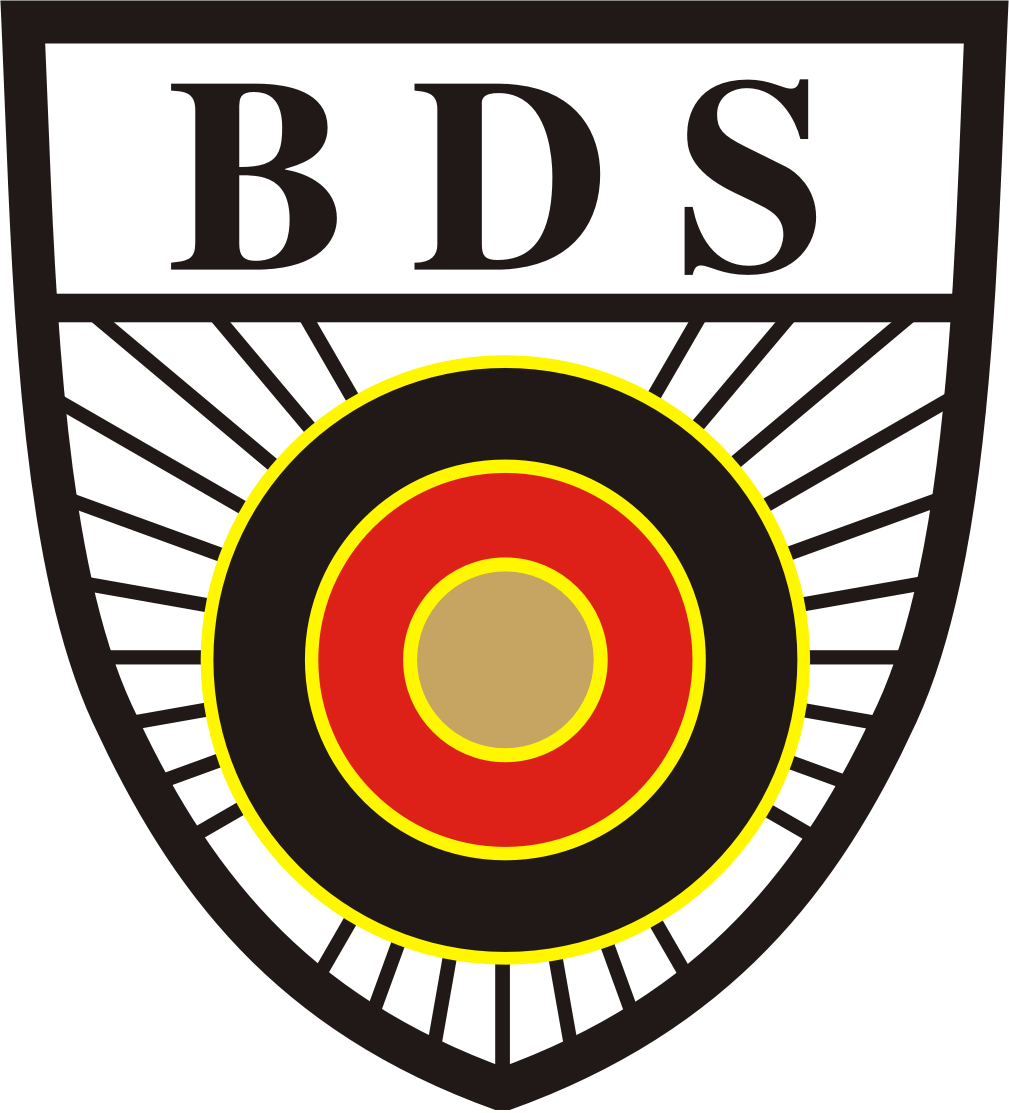 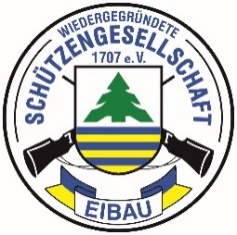 